CONSTITUTION DU DOSSIER – CS AMAPCette fiche est à joindre à votre dossier de candidature NOM Prénom : 	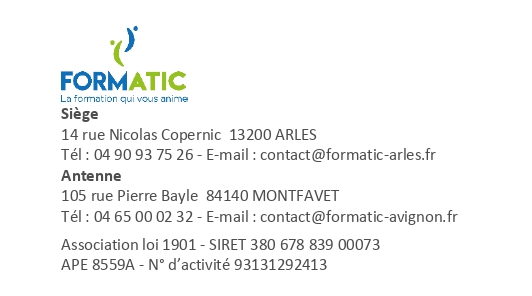 Voici la liste des pièces que vous devez impérativement joindre à votre dossier de candidature (cochez les cases pour vérifier sa complétude)Cocher les pièces jointesPièces manquantesRéservé à FormaticLe dossier d’inscription joint, dûment renseigné et signéPhotocopie recto verso couleur de la Carte Nationale d’Identité, du Titre de Séjour ou du Passeport en cours de validité pendant toute la durée de la formationUne photo d’identité (3,5 cm x 4,5 cm), récente, non scannée, à coller à l’emplacement réservé sur le dossier de pré-inscriptionPhotocopie de l’attestation de la carte VITALE et copie lisible de la carte VITALE en cours de validité pendant toute la durée de la formationCertificat médical d’aptitude à la pratique et à l’enseignement du sport, daté de moins de 1 an à la date d’entrée en formation.5 timbres postaux, tarif « Lettre prioritaire » €Photocopies de votre diplôme d’État Photocopie de l’AFPS (Attestation de formation aux premiers secours) ou du PSC1 (Prévention et secours civiques niveau 1)Paiement de la formation : 1190 €Pour les salariés : Autorisation de l’employeur d’inscription à la formation et document de prise en charge du coût de la formation Auto-financement : chèque-, virement ou espècesPour un paiement en plusieurs fois (sur la durée de la formation) contacter le secrétariat de Formatic au 04 65 00 02 32Pour les demandeurs d’emploi : Prise en charge par le POLE EMPLOI avec l’AIF ou le compte CPF.